Les réalisateurs de cinémaWoody AllenWoody Allen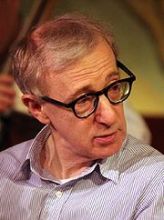 Woody Allen, de son vrai nom Allan Stewart Königsberg, est un comédien, scénariste, réalisateur et clarinettiste de jazz américain né le 1er décembre 1935, à Brooklyn.A notamment réalisé :Annie Hall, 1977Crimes et délits, 1989Meurtre mystérieux à Manhattan, 1993Woody Allen, de son vrai nom Allan Stewart Königsberg, est un comédien, scénariste, réalisateur et clarinettiste de jazz américain né le 1er décembre 1935, à Brooklyn.A notamment réalisé :Annie Hall, 1977Crimes et délits, 1989Meurtre mystérieux à Manhattan, 1993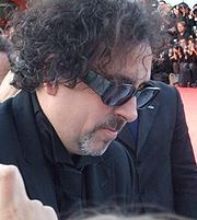 Tim BurtonTim BurtonTim Burton, né Timothy William Burton le 25 août 1958 à Burbank, Californie, est un réalisateur américain. Maître du fantastique et excellent conteur, fortement influencé par l'écrivain Edgar Allan Poe, on lui doit notamment Pee-Wee Big Adventure, Beetlejuice, Batman, Edward aux mains d'argent et Charlie et la chocolaterie.Tim Burton, né Timothy William Burton le 25 août 1958 à Burbank, Californie, est un réalisateur américain. Maître du fantastique et excellent conteur, fortement influencé par l'écrivain Edgar Allan Poe, on lui doit notamment Pee-Wee Big Adventure, Beetlejuice, Batman, Edward aux mains d'argent et Charlie et la chocolaterie.Charlie ChaplinCharlie Chaplin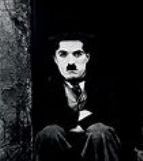 Charlie Chaplin, de son vrai nom Sir Charles Spencer Chaplin, est un acteur et réalisateur burlesque britannique né à Londres le 16 avril 1889 et décédé le 25 décembre 1977 à Vevey (canton de Vaud, Suisse).Charlie Chaplin, de son vrai nom Sir Charles Spencer Chaplin, est un acteur et réalisateur burlesque britannique né à Londres le 16 avril 1889 et décédé le 25 décembre 1977 à Vevey (canton de Vaud, Suisse).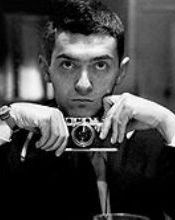 Stanley KubrickStanley KubrickStanley Kubrick, né le 26 juillet 1928 à New York, dans le quartier du Bronx, d'une famille juive américaine originaire d'Europe centrale, et mort le 7 mars 1999 à son domicile d'Hertfordshire, dans la banlieue de Londres, fut à la fois photographe, réalisateur, producteur et scénariste américain. Cinéaste toujours en quête de perfection, très exigeant sur la qualité d’une œuvre cinématographique, Stanley Kubrick a légué au cinéma une œuvre d’une grande intensité, avec des titres comme 'odyssée de l'espace, Orange mécanique, ou Shining. Stanley Kubrick, né le 26 juillet 1928 à New York, dans le quartier du Bronx, d'une famille juive américaine originaire d'Europe centrale, et mort le 7 mars 1999 à son domicile d'Hertfordshire, dans la banlieue de Londres, fut à la fois photographe, réalisateur, producteur et scénariste américain. Cinéaste toujours en quête de perfection, très exigeant sur la qualité d’une œuvre cinématographique, Stanley Kubrick a légué au cinéma une œuvre d’une grande intensité, avec des titres comme 'odyssée de l'espace, Orange mécanique, ou Shining. 